CYRM-R (youth version) – Arabic translationقیاس مرونة الشباب والأطفال (CYRM-R)Disclaimer: The CYRM-R and ARM-R were developed in English but translations have been created by researchers who have used the measures, some of whom have worked with the RRC. Each translation was done independently and, therefore, we cannot guarantee their accuracy.Translation created by: Catherine Panter-Brick, Kristin Hadfield, Rana Dajani, Mark Eggerman, Alastair Ager, and Michael Ungar.Projects the measure was used in: [unknown]Papers involving the measure: https://onlinelibrary.wiley.com/doi/full/10.1111/cdev.12868If you use this translation, please cite both the original authors (Jefferies, McGarrigle, & Ungar, 2018) and the translation team above.إلى أي حد تمثلك الجمل التالیة؟ ضع دائرة حول إجابة واحدة لكل جملة 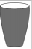 كثیر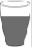 اكثرمن الوسط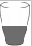 وسط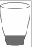 قلیل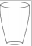 أبداً54321أنا أتعاون مع الناس حولي 54321التعلیم شیئ مھم بالنسبة لي 54321أنا أعرف كیف أتصرف بالمناسبات الاجتماعیة المختلفة مثل الأعراس والعزایم. 54321اھلي یھتمون بي 54321اھلي بعرفوا كثیر عني 54321عندما أكون جائع، یكون في طعام كفایة 54321الناس یحبوا أن یقضوا وقت معي 54321أنا أحدث عائلتي عن مشاعري 54321أنا أشعر أني مدعوم من اصحابي 54321أنا أشعر أنني أنتمي لمدرستي 54321عائلتي تقف معي بالأوقات الصعبة 54321اصحابي یوقفوا معي بالأوقات الصعبة 54321انا اشعر ان مجتمعي یعاملني بعدل 54321عندي مجال أثبت للناس أنني أصبحت كبیر وأتحمل المسؤولیة 54321أنا أشعر بالأمان عندما أكون مع عائلتي 54321عندي فرص لتطویر مھارات مفیدة ولتحسین نفسي للمستقبل 54321أنا أستمتع بالمشاركة بعادات وتقالید عائلتي 